Rotary Club of Bettendorf New Member Proposal Form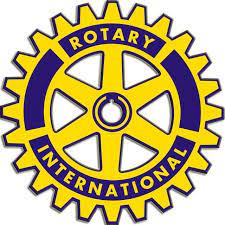 Title:	 □ Mr.   □ Mrs.   □ Ms.   □ Dr.  □ Other:________  Today’s Date: _________________Full Name ____________________________________ Date of Birth __________________Residential Address __________________________________________________________Home/Cell Phone ___________________   Business Phone __________________________Preferred email address_______________________________________________________Spouse/Partner name ________________________________________________________Occupation/Former occupation if retired ________________________________________Position or Title _____________________________________________________________ Business address ____________________________________________________________ Sponsor(s) _________________________________________________________________Activities that would enhance consideration as a Rotarian: __________________________ __________________________________________________________________________ __________________________________________________________________________Were you previously a Rotarian?    □ Yes     □ NoClub(s) name: ___________________ Dates: from _______ to ________  RI ID# __________I hereby certify that I am qualified for active membership by my current or former status as a professional, business and/or community leader and by having a residence and/or working within the Club’s locality or surrounding area.I understand that if accepted for membership, it will be my duty to follow Rotary’s Four-Way Test in all my daily activities and contacts, and to abide by Rotary International and Club bylaws. I also agree to pay quarterly dues in accordance with Club bylaws. I hereby give permission to the Club to publish my name to its membership.___________________________________________	________________________Proposed Member’s Signature				Date___________________________________________	________________________Club Officer Signature					Board Approval Date